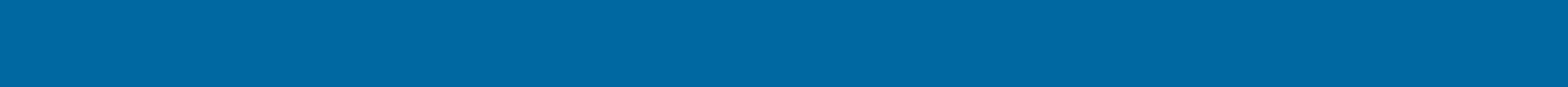 APPLICATION FORM TO JOIN INWA AS A COUNTRY MEMBERSHIPINTERNATIONAL NORDIC WALKING FEDERATION REQUEST FOR ADMISSION TO THE INWA COUNTRY MEMBERSHIPWe (name of the ORGANISATION / COMPANY) request to be admitted to the INWA Country Membership as: an active Country Membership  with voting rights at Annual INWA AGM. We declare that the Organisation/ Company /Club
is not a member of any other NORDIC WALKING National Sport Federation (national or international) in conflict with INWA....................yes / noRequired information from the Applicant: Contact details Full Postal AddressWebsite address E-mail address
Phone number
Fax number
Name of President or OtherE-mail of President or Other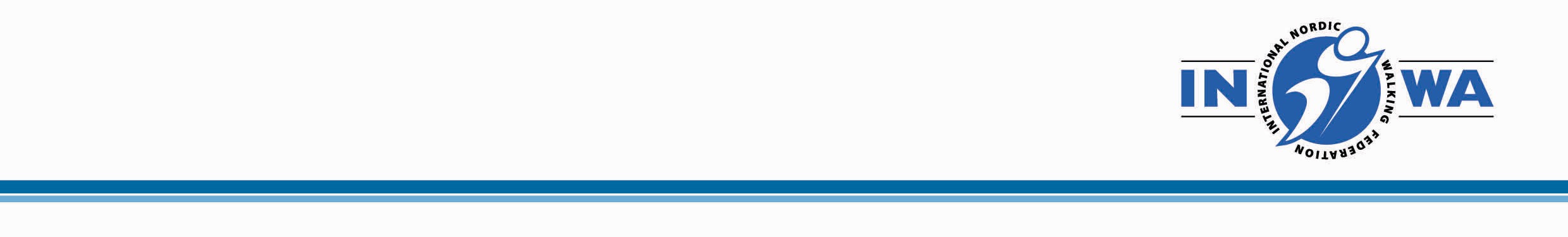 Name of General Secretary or Executive Director or OtherE-mail of General Secretary / Executive Director or OtherINTERNATIONAL NORDIC WALKING FEDERATION Other Contact details (if applicable): Name and email Training officer / leadership developmentInformation about the Organisation/ Company /Club Year of foundation Number of individual Nordic Walkers Guided by your Organisation / CompanyNumber of INWA Instructor  trained under your Organisation / CompanyIs the Organisation/ Company /Club recognised by any other National or 
International organisation which you believe is relevant to Nordic Walking? Yes/No
If yes, please name Does the Organisation/ Company /Club have charitable status as a non-profit organisation? Yes / No INTERNATIONAL NORDIC WALKING FEDERATIONWhat are the main reasons that your Organisation/ Company /Club wishes to join the INWA? What does the Organisation/ Company /Club expect from the INWA? INTERNATIONAL NORDIC WALKING FEDERATION Documents to submit with this application Please enclose the following documents with your application: Copy of all stated Nordic Walking QualificationsMost recent Annual Account and Balance SheetMost recent Annual Report (if applicable)Statement from tax authorities confirming non-profit status (if applicable)Any other relevant information informing about your Organisation/ Company /Club (if applicable) Declaration On admission to the INWA, the Organisation/ Company /Club will pay the annual membership fee in accordance with Organisation/ Company /Club INWA RULESThe applicants have read the INWA RULES. The Organisation/ Company /Club agrees to abide by them and support the INWA in its mission to promote Nordic Walking worldwide. This application must be sent to the INWA office by 1st of August for decision by the General Assembly in September of the same year. Date: ........................................
Signature & Stamp .............................................................................................Name and position in the Organisation/ Company /Club.................................................................................... PLEASE RETURN TO INFO@INWA-NORDICWALKING.COMNAME (FIRST)SURNAME